 Year 5 – Music Spring Chrome Music Lab Year 5 – Music Spring Chrome Music Lab Year 5 – Music Spring Chrome Music LabWhat should I already know?What am I going to learn in this unit?Vocabulary I need to knowI can describe and analyse music using a growing range of musical terminologyI understand the way accidentals can affect the tonality of a piece of musicI can use a non-Western scale to compose and improvise musicI can play a range of tuned and untuned instrumentsI can compose using a stimulus and given keys to create a structured composition evoking a specific mood or atmosphereI can sing rounds and partner songsI understand the origins and history of music made by computers and using technologyI can improvise over a simple groove responding to beat and creating a satisfying melodic shapeI can use chords to compose music to evoke a specific atmosphere, mood or environmentI can create music to accompany a silent film or to set a sceneI can capture and record creative ideas using music technology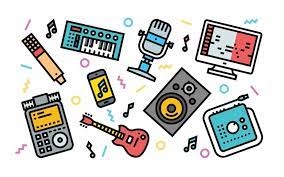 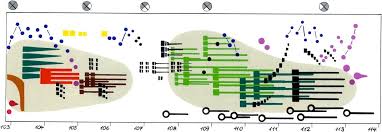 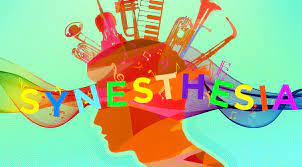 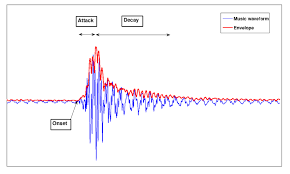 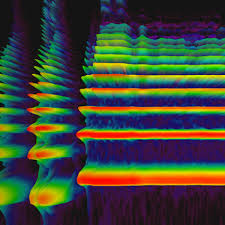 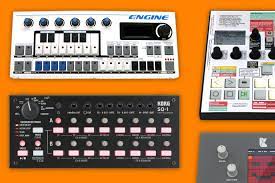 